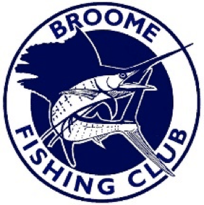 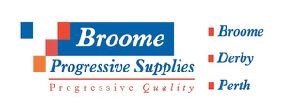 2021 Annual Aggregate Registration    Adults $50.00Juniors $20.00Signature: _____________________________________Print Name: ____________________________________Office Use: Amount paid: $ ___________ Received by: ________________Bring your completed registration form and pay at the Bar at the Broome Fishing Club. Pick up the rules and information and start sending your photos into aggregate@broomefishingclub.com.au              Name please print               Name please print AdultJunior Name (Age)Amount dueAmount dueAngler 1Angler 2Angler 3Angler 4